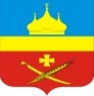 РоссияРостовская область Егорлыкский районАдминистрация Егорлыкского сельского поселенияРАСПОРЯЖЕНИЕ« 26 » декабря 2022 г                                 № 149	                           ст. ЕгорлыкскаяОб упрощенном осуществлениивнутреннего финансового аудита в Егорлыкском сельском поселенииВ соответствии со статьей 160.2-1 Бюджетного кодекса Российской Федерации, федеральными стандартами внутреннего финансового аудита, утвержденными Приказом Минфина России от 18.12.2019 N 237н "Об утверждении федерального стандарта внутреннего финансового аудита "Основания и порядок организации, случаи и порядок передачи полномочий по осуществлению внутреннего финансового аудита", в целях осуществления бюджетных полномочий по организации и осуществлению внутреннего финансового аудита, руководствуясь частью 11 пункта 2 статьи 34 Устава муниципального образования «Егорлыкское сельское поселение»:1. Применять с 1 января 2023 года в Администрации Егорлыкского сельского поселения упрощенное осуществление внутреннего финансового аудита.2. В целях реализации решения об упрощенном осуществлении внутреннего финансового аудита глава Администрации Егорлыкского сельского поселения принимает на себя и единолично несет ответственность за результаты выполнения бюджетных процедур, а также самостоятельно организует и осуществляет внутренний финансовый аудит.2. Контроль за выполнением распоряжения оставляю за собой. 3. Настоящее распоряжение вступает в силу с 01.01.2023 года.Глава АдминистрацииЕгорлыкского сельского поселения                                                И.И. ГулайРаспоряжение вносит:сектор экономики и финансовАдминистрации Егорлыкского сельского поселения